Persuasive Devices Match UpMatch the correct persuasive device to its definition by clicking on the box to change its border colour (click text box and then a pencil comes up in the toolbar, click this and choose a colour)  and then do the same to the matching definition.  The first one has been done for you.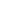 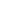 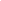 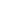 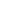 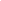 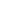 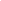 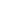 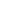 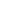 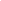 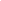 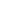 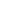 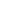 Persuasive Devices Sorting TaskThe following sentences are from a persuasive text about homework.Copy and paste each sentence into the correct column on the next page, according to the type of persuasive device being used.  the first one has been done for you.Persuasive Devices Sorting TaskUsing Persuasive DevicesRhetorical Question: _____________________________________________________________________________________________________________________Personal Pronouns: ______________________________________________________________________________________________________________________Alliteration: ____________________________________________________________________________________________________________________________Emotive Language: ______________________________________________________________________________________________________________________Modality: ______________________________________________________________________________________________________________________________Exaggeration: __________________________________________________________________________________________________________________________Repetition: ____________________________________________________________________________________________________________________________Rule of 3: ___________________________________________________________________________________________________________________________We need to work together to make schools see that homework is a completely unnecessary exercise.Don’t students deserve to unwind and relax after a long day at school?After school, children deserve to unwind, relax and just be kids.Think about all the exhausted children who must suffer through the horrific task of homework every single night.Homework is stressful for the student; boring for the student and pointless for the student. Students should be social after school, not stuck inside doing silly study!Homework is destroying the childhoods of today’s children.It is certain that homework does not achieve anything for students; this old-age practice must be stopped!Rhetorical QuestionsDon’t students deserve to unwind and relax after a long day at school?Personal PronounsAlliterationEmotive LanguageModalityExaggerationRepetitionRule of 3Your friends are arguing whether or not books are more enjoyable than movies.Choose which side you support.Write a sentence using each persuasive device to help argue your viewpoint.